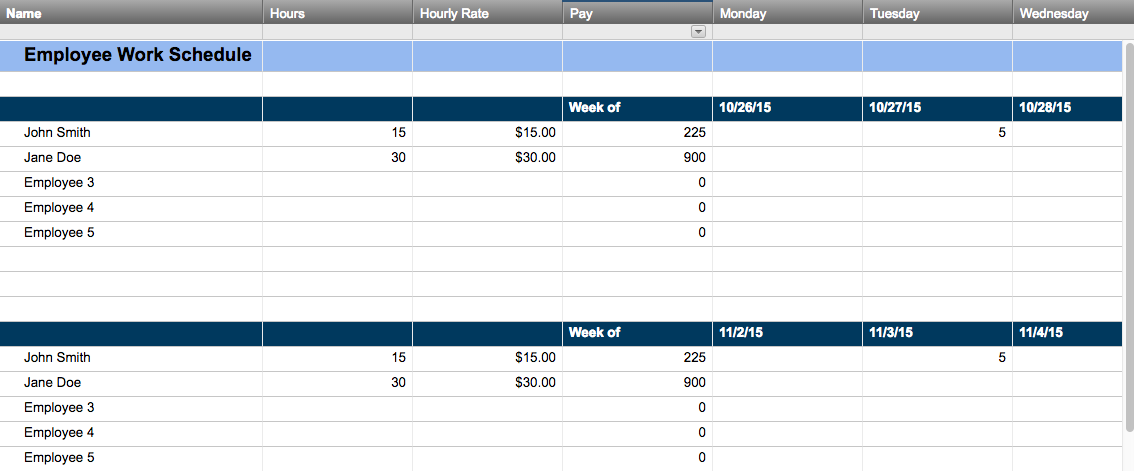 HORAIRE HEBDOMADAIREHORAIRE HEBDOMADAIREHORAIRE HEBDOMADAIREHORAIRE HEBDOMADAIREHORAIRE HEBDOMADAIREHORAIRE HEBDOMADAIREHORAIRE HEBDOMADAIREDÉBUT DE LA SEMAINE :DÉBUT DE LA SEMAINE :NOM:DATEHEURESLUMAR.MARIERJEVEHORAIRE HEBDOMADAIREHORAIRE HEBDOMADAIREHORAIRE HEBDOMADAIREHORAIRE HEBDOMADAIREHORAIRE HEBDOMADAIREHORAIRE HEBDOMADAIREHORAIRE HEBDOMADAIREDÉBUT DE LA SEMAINE :DÉBUT DE LA SEMAINE :NOM:DATEHEURESLUMAR.MARIERJEVECréer un horaire de travail dans Smartsheet